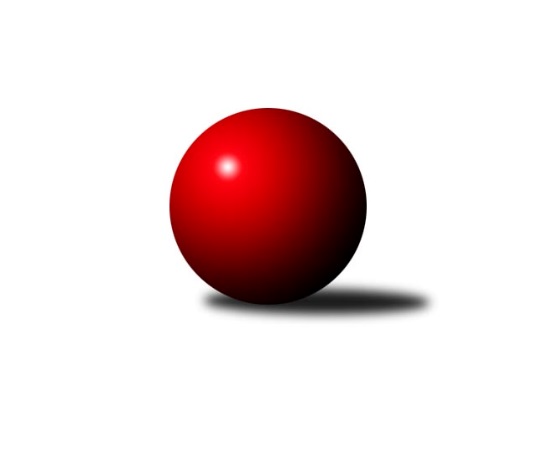 Č.13Ročník 2022/2023	20.5.2024 Krajský přebor KV 2022/2023Statistika 13. kolaTabulka družstev:		družstvo	záp	výh	rem	proh	skore	sety	průměr	body	plné	dorážka	chyby	1.	Kuželky Aš B	13	13	0	0	171 : 37 	(64.0 : 26.0)	2530	26	1756	774	37.9	2.	TJ Lomnice E	13	7	2	4	112 : 96 	(76.5 : 59.5)	2438	16	1719	720	51.8	3.	Sokol Teplá	11	7	1	3	106 : 70 	(80.0 : 42.0)	2473	15	1724	749	44.7	4.	TJ Šabina	12	6	1	5	102 : 90 	(61.5 : 48.5)	2452	13	1724	727	47.3	5.	Kuželky Aš C	13	5	3	5	107 : 101 	(42.5 : 37.5)	2440	13	1719	721	48.8	6.	TJ Lomnice C	13	5	3	5	102 : 106 	(57.5 : 66.5)	2432	13	1693	740	53.5	7.	KK Karlovy Vary	11	5	1	5	89 : 87 	(36.0 : 50.0)	2433	11	1732	701	50.1	8.	Loko Cheb C	12	5	0	7	87 : 105 	(43.0 : 67.0)	2354	10	1689	666	53.5	9.	Slovan K.Vary C	12	2	3	7	71 : 121 	(55.5 : 68.5)	2362	7	1674	688	54.4	10.	TJ Jáchymov B	12	3	0	9	67 : 125 	(46.0 : 62.0)	2315	6	1650	665	58.6	11.	TJ Lomnice D	12	1	2	9	58 : 134 	(49.5 : 84.5)	2360	4	1687	673	65.1Tabulka doma:		družstvo	záp	výh	rem	proh	skore	sety	průměr	body	maximum	minimum	1.	Kuželky Aš B	7	7	0	0	94 : 18 	(29.0 : 9.0)	2644	14	2772	2574	2.	TJ Lomnice E	7	6	0	1	76 : 36 	(48.0 : 36.0)	2409	12	2514	2328	3.	Sokol Teplá	5	5	0	0	68 : 12 	(48.0 : 12.0)	2519	10	2600	2446	4.	Loko Cheb C	5	5	0	0	66 : 14 	(29.0 : 21.0)	2548	10	2584	2489	5.	TJ Šabina	6	5	0	1	70 : 26 	(46.5 : 21.5)	2459	10	2574	2390	6.	Kuželky Aš C	7	4	1	2	65 : 47 	(13.0 : 5.0)	2590	9	2692	2526	7.	KK Karlovy Vary	5	4	0	1	51 : 29 	(19.0 : 21.0)	2482	8	2557	2420	8.	TJ Lomnice C	6	2	3	1	50 : 46 	(27.0 : 33.0)	2355	7	2412	2286	9.	TJ Jáchymov B	6	3	0	3	50 : 46 	(31.0 : 27.0)	2342	6	2404	2262	10.	TJ Lomnice D	6	1	2	3	38 : 58 	(29.0 : 43.0)	2312	4	2356	2274	11.	Slovan K.Vary C	7	1	2	4	43 : 69 	(30.5 : 33.5)	2390	4	2495	2187Tabulka venku:		družstvo	záp	výh	rem	proh	skore	sety	průměr	body	maximum	minimum	1.	Kuželky Aš B	6	6	0	0	77 : 19 	(35.0 : 17.0)	2536	12	2677	2447	2.	TJ Lomnice C	7	3	0	4	52 : 60 	(30.5 : 33.5)	2438	6	2543	2310	3.	Sokol Teplá	6	2	1	3	38 : 58 	(32.0 : 30.0)	2458	5	2590	2287	4.	Kuželky Aš C	6	1	2	3	42 : 54 	(29.5 : 32.5)	2452	4	2646	2260	5.	TJ Lomnice E	6	1	2	3	36 : 60 	(28.5 : 23.5)	2439	4	2518	2405	6.	KK Karlovy Vary	6	1	1	4	38 : 58 	(17.0 : 29.0)	2423	3	2594	2299	7.	Slovan K.Vary C	5	1	1	3	28 : 52 	(25.0 : 35.0)	2378	3	2491	2238	8.	TJ Šabina	6	1	1	4	32 : 64 	(15.0 : 27.0)	2450	3	2602	2352	9.	TJ Lomnice D	6	0	0	6	20 : 76 	(20.5 : 41.5)	2370	0	2449	2280	10.	TJ Jáchymov B	6	0	0	6	17 : 79 	(15.0 : 35.0)	2309	0	2388	2263	11.	Loko Cheb C	7	0	0	7	21 : 91 	(14.0 : 46.0)	2322	0	2556	2088Tabulka podzimní části:		družstvo	záp	výh	rem	proh	skore	sety	průměr	body	doma	venku	1.	Kuželky Aš B	10	10	0	0	135 : 25 	(53.0 : 21.0)	2534	20 	5 	0 	0 	5 	0 	0	2.	Sokol Teplá	10	7	1	2	102 : 58 	(79.0 : 41.0)	2443	15 	5 	0 	0 	2 	1 	2	3.	TJ Lomnice E	10	5	2	3	87 : 73 	(58.0 : 42.0)	2431	12 	4 	0 	1 	1 	2 	2	4.	TJ Šabina	10	5	1	4	84 : 76 	(53.0 : 43.0)	2437	11 	4 	0 	1 	1 	1 	3	5.	TJ Lomnice C	10	4	3	3	81 : 79 	(42.5 : 55.5)	2434	11 	2 	3 	1 	2 	0 	2	6.	KK Karlovy Vary	10	4	1	5	77 : 83 	(34.0 : 50.0)	2430	9 	3 	0 	1 	1 	1 	4	7.	Kuželky Aš C	10	3	3	4	75 : 85 	(32.5 : 31.5)	2429	9 	3 	1 	2 	0 	2 	2	8.	Loko Cheb C	10	4	0	6	67 : 93 	(35.0 : 61.0)	2343	8 	4 	0 	0 	0 	0 	6	9.	TJ Jáchymov B	10	3	0	7	63 : 97 	(43.0 : 51.0)	2319	6 	3 	0 	2 	0 	0 	5	10.	Slovan K.Vary C	10	1	3	6	55 : 105 	(46.5 : 53.5)	2340	5 	0 	2 	4 	1 	1 	2	11.	TJ Lomnice D	10	1	2	7	54 : 106 	(41.5 : 68.5)	2363	4 	1 	2 	1 	0 	0 	6Tabulka jarní části:		družstvo	záp	výh	rem	proh	skore	sety	průměr	body	doma	venku	1.	Kuželky Aš B	3	3	0	0	36 : 12 	(11.0 : 5.0)	2560	6 	2 	0 	0 	1 	0 	0 	2.	Kuželky Aš C	3	2	0	1	32 : 16 	(10.0 : 6.0)	2516	4 	1 	0 	0 	1 	0 	1 	3.	TJ Lomnice E	3	2	0	1	25 : 23 	(18.5 : 17.5)	2460	4 	2 	0 	0 	0 	0 	1 	4.	KK Karlovy Vary	1	1	0	0	12 : 4 	(2.0 : 0.0)	2557	2 	1 	0 	0 	0 	0 	0 	5.	Loko Cheb C	2	1	0	1	20 : 12 	(8.0 : 6.0)	2420	2 	1 	0 	0 	0 	0 	1 	6.	TJ Šabina	2	1	0	1	18 : 14 	(8.5 : 5.5)	2546	2 	1 	0 	0 	0 	0 	1 	7.	Slovan K.Vary C	2	1	0	1	16 : 16 	(9.0 : 15.0)	2443	2 	1 	0 	0 	0 	0 	1 	8.	TJ Lomnice C	3	1	0	2	21 : 27 	(15.0 : 11.0)	2438	2 	0 	0 	0 	1 	0 	2 	9.	Sokol Teplá	1	0	0	1	4 : 12 	(1.0 : 1.0)	2590	0 	0 	0 	0 	0 	0 	1 	10.	TJ Lomnice D	2	0	0	2	4 : 28 	(8.0 : 16.0)	2281	0 	0 	0 	2 	0 	0 	0 	11.	TJ Jáchymov B	2	0	0	2	4 : 28 	(3.0 : 11.0)	2262	0 	0 	0 	1 	0 	0 	1 Zisk bodů pro družstvo:		jméno hráče	družstvo	body	zápasy	v %	dílčí body	sety	v %	1.	Ivona Mašková 	Kuželky Aš C 	22	/	13	(85%)		/		(%)	2.	Martin Hurta 	Kuželky Aš C 	20	/	12	(83%)		/		(%)	3.	Jiří Beneš ml.	TJ Šabina  	18	/	12	(75%)		/		(%)	4.	Jaroslav Bulant 	Kuželky Aš B 	18	/	12	(75%)		/		(%)	5.	Vladislav Urban 	Kuželky Aš B 	17	/	10	(85%)		/		(%)	6.	Václav Pilař 	Kuželky Aš B 	16	/	9	(89%)		/		(%)	7.	Jiří Velek 	Sokol Teplá 	16	/	11	(73%)		/		(%)	8.	Petr Tauber 	Sokol Teplá 	16	/	11	(73%)		/		(%)	9.	Miroslav Handšuh 	Slovan K.Vary C 	16	/	11	(73%)		/		(%)	10.	Lukáš Kožíšek 	TJ Lomnice E 	16	/	12	(67%)		/		(%)	11.	Xenie Sekáčová 	TJ Lomnice C 	16	/	13	(62%)		/		(%)	12.	Jiří Nováček 	Loko Cheb C 	15	/	9	(83%)		/		(%)	13.	Martina Pospíšilová 	Kuželky Aš B 	14	/	9	(78%)		/		(%)	14.	Albert Kupčík 	TJ Lomnice D 	14	/	10	(70%)		/		(%)	15.	Andrea Ječmenová 	TJ Lomnice E 	14	/	10	(70%)		/		(%)	16.	Luboš Axamský 	Sokol Teplá 	14	/	11	(64%)		/		(%)	17.	Petra Prouzová 	TJ Lomnice E 	14	/	11	(64%)		/		(%)	18.	Lubomír Hromada 	TJ Lomnice C 	14	/	11	(64%)		/		(%)	19.	Jiří Flejšar 	TJ Lomnice C 	14	/	12	(58%)		/		(%)	20.	Jiří Bláha 	Kuželky Aš C 	14	/	13	(54%)		/		(%)	21.	Petr Lidmila 	TJ Lomnice C 	14	/	13	(54%)		/		(%)	22.	Soňa Šimáčková 	TJ Lomnice E 	13	/	13	(50%)		/		(%)	23.	Jan Horák 	Sokol Teplá 	12	/	7	(86%)		/		(%)	24.	Dagmar Jedličková 	Kuželky Aš B 	12	/	8	(75%)		/		(%)	25.	Josef Veverka 	TJ Lomnice D 	12	/	9	(67%)		/		(%)	26.	Luděk Kratochvíl 	Kuželky Aš B 	12	/	9	(67%)		/		(%)	27.	Petr Čolák 	KK Karlovy Vary 	12	/	9	(67%)		/		(%)	28.	Tomáš Seidl 	TJ Šabina  	12	/	9	(67%)		/		(%)	29.	Miroslav Pešťák 	Sokol Teplá 	12	/	10	(60%)		/		(%)	30.	Marek Zvěřina 	TJ Šabina  	12	/	11	(55%)		/		(%)	31.	Lubomír Martinek 	KK Karlovy Vary 	12	/	11	(55%)		/		(%)	32.	Luděk Stríž 	Slovan K.Vary C 	12	/	11	(55%)		/		(%)	33.	Eva Nováčková 	Loko Cheb C 	10	/	9	(56%)		/		(%)	34.	Jiří Šeda 	TJ Jáchymov B 	10	/	9	(56%)		/		(%)	35.	Pavlína Stašová 	Slovan K.Vary C 	10	/	9	(56%)		/		(%)	36.	Václav Mašek 	Kuželky Aš C 	10	/	10	(50%)		/		(%)	37.	Václav Zeman 	KK Karlovy Vary 	10	/	10	(50%)		/		(%)	38.	Vítězslav Vodehnal 	KK Karlovy Vary 	10	/	10	(50%)		/		(%)	39.	Vlastimil Čegan 	TJ Jáchymov B 	10	/	11	(45%)		/		(%)	40.	Jaromír Černý 	TJ Šabina  	10	/	12	(42%)		/		(%)	41.	Jiří Hojsák 	KK Karlovy Vary 	9	/	9	(50%)		/		(%)	42.	Vladimír Veselý ml.	Kuželky Aš C 	9	/	10	(45%)		/		(%)	43.	František Seidl 	TJ Šabina  	8	/	6	(67%)		/		(%)	44.	Jaroslav Solín 	Kuželky Aš B 	8	/	6	(67%)		/		(%)	45.	Martin Bezouška 	TJ Jáchymov B 	8	/	6	(67%)		/		(%)	46.	Štefan Mrenica 	TJ Jáchymov B 	8	/	8	(50%)		/		(%)	47.	Martina Sobotková 	Slovan K.Vary C 	8	/	8	(50%)		/		(%)	48.	Jiří Šafr 	Slovan K.Vary C 	8	/	10	(40%)		/		(%)	49.	Vladimír Krýsl 	Loko Cheb C 	8	/	10	(40%)		/		(%)	50.	Ivana Nová 	TJ Jáchymov B 	7	/	7	(50%)		/		(%)	51.	Iva Knesplová Koubková 	TJ Lomnice E 	7	/	12	(29%)		/		(%)	52.	Petr Sacher 	TJ Lomnice C 	7	/	12	(29%)		/		(%)	53.	Ivan Žaloudík 	KK Karlovy Vary 	6	/	3	(100%)		/		(%)	54.	Klára Egererová 	TJ Lomnice E 	6	/	7	(43%)		/		(%)	55.	Václav Veselý 	Kuželky Aš B 	6	/	7	(43%)		/		(%)	56.	Hana Makarová 	TJ Jáchymov B 	6	/	8	(38%)		/		(%)	57.	Hanuš Slavík 	TJ Lomnice D 	6	/	9	(33%)		/		(%)	58.	Eduard Seidl 	TJ Šabina  	6	/	9	(33%)		/		(%)	59.	Jana Hamrová 	Loko Cheb C 	6	/	10	(30%)		/		(%)	60.	Jiří Čížek 	Loko Cheb C 	6	/	10	(30%)		/		(%)	61.	Helena Pollnerová 	TJ Lomnice D 	6	/	11	(27%)		/		(%)	62.	Ladislav Litvák 	TJ Lomnice E 	4	/	2	(100%)		/		(%)	63.	Lukáš Holý 	Slovan K.Vary C 	4	/	2	(100%)		/		(%)	64.	Stanislav Květoň 	TJ Šabina  	4	/	3	(67%)		/		(%)	65.	Josef Bílek 	Sokol Teplá 	4	/	4	(50%)		/		(%)	66.	Ladislav Martínek 	TJ Jáchymov B 	4	/	4	(50%)		/		(%)	67.	Ivan Rambousek 	Loko Cheb C 	4	/	4	(50%)		/		(%)	68.	Jaroslav Bendák 	TJ Lomnice D 	4	/	5	(40%)		/		(%)	69.	Gerhardt Brandl 	TJ Šabina  	4	/	7	(29%)		/		(%)	70.	Jan Pollner 	TJ Lomnice D 	4	/	8	(25%)		/		(%)	71.	Daniel Hussar 	Loko Cheb C 	4	/	10	(20%)		/		(%)	72.	Petr Janda 	TJ Lomnice C 	4	/	11	(18%)		/		(%)	73.	Růžena Kovačíková 	TJ Lomnice C 	3	/	4	(38%)		/		(%)	74.	Petr Koubek 	TJ Lomnice E 	2	/	1	(100%)		/		(%)	75.	Adolf Klepáček 	Loko Cheb C 	2	/	1	(100%)		/		(%)	76.	Bronislava Hánělová 	KK Karlovy Vary 	2	/	1	(100%)		/		(%)	77.	Ludvík Maňák 	TJ Lomnice D 	2	/	1	(100%)		/		(%)	78.	Libor Kupka 	KK Karlovy Vary 	2	/	1	(100%)		/		(%)	79.	Jaromír Valenta 	Sokol Teplá 	2	/	1	(100%)		/		(%)	80.	Radovan Duhai 	Kuželky Aš B 	2	/	1	(100%)		/		(%)	81.	Dominik Kopčík 	Kuželky Aš C 	2	/	2	(50%)		/		(%)	82.	Lukáš Zeman 	Slovan K.Vary C 	2	/	2	(50%)		/		(%)	83.	Libuše Korbelová 	TJ Lomnice C 	2	/	2	(50%)		/		(%)	84.	Marie Hertelová 	Kuželky Aš C 	2	/	2	(50%)		/		(%)	85.	Jan Ritschel 	TJ Lomnice E 	2	/	2	(50%)		/		(%)	86.	Miroslava Boková 	Sokol Teplá 	2	/	4	(25%)		/		(%)	87.	František Živný 	TJ Jáchymov B 	2	/	5	(20%)		/		(%)	88.	Jaroslava Chlupová 	Slovan K.Vary C 	2	/	6	(17%)		/		(%)	89.	Josef Ženíšek 	KK Karlovy Vary 	2	/	8	(13%)		/		(%)	90.	Ota Laudát 	Kuželky Aš C 	2	/	10	(10%)		/		(%)	91.	Kateřina Hlaváčová 	Slovan K.Vary C 	1	/	6	(8%)		/		(%)	92.	Jiří Vácha 	Loko Cheb C 	0	/	1	(0%)		/		(%)	93.	Jana Lukášková 	Sokol Teplá 	0	/	1	(0%)		/		(%)	94.	Roman Bláha 	TJ Šabina  	0	/	1	(0%)		/		(%)	95.	Patricia Bláhová 	TJ Šabina  	0	/	1	(0%)		/		(%)	96.	František Korbel 	Slovan K.Vary C 	0	/	1	(0%)		/		(%)	97.	Michaela Pešková 	TJ Šabina  	0	/	1	(0%)		/		(%)	98.	Radek Plechatý 	TJ Lomnice D 	0	/	1	(0%)		/		(%)	99.	Rudolf Schimmer 	TJ Lomnice D 	0	/	1	(0%)		/		(%)	100.	Filip Maňák 	TJ Lomnice E 	0	/	2	(0%)		/		(%)	101.	Václav Hlaváč ml.	Slovan K.Vary C 	0	/	2	(0%)		/		(%)	102.	Blanka Martinková 	KK Karlovy Vary 	0	/	2	(0%)		/		(%)	103.	Jaroslav Kovář 	TJ Jáchymov B 	0	/	2	(0%)		/		(%)	104.	Josef Jančula 	Loko Cheb C 	0	/	2	(0%)		/		(%)	105.	Luboš Kožíšek 	TJ Lomnice E 	0	/	4	(0%)		/		(%)	106.	Václav Basl 	TJ Lomnice E 	0	/	4	(0%)		/		(%)	107.	Jitka Laudátová 	Kuželky Aš C 	0	/	4	(0%)		/		(%)	108.	Josef Zvěřina 	TJ Lomnice D 	0	/	6	(0%)		/		(%)	109.	Rostislav Milota 	Sokol Teplá 	0	/	6	(0%)		/		(%)	110.	Jaroslav Stulík 	TJ Jáchymov B 	0	/	6	(0%)		/		(%)Průměry na kuželnách:		kuželna	průměr	plné	dorážka	chyby	výkon na hráče	1.	Kuželky Aš, 1-4	2550	1774	776	48.3	(425.1)	2.	Lokomotiva Cheb, 1-2	2514	1775	738	52.3	(419.0)	3.	Karlovy Vary, 1-4	2446	1724	722	49.0	(407.7)	4.	Sokol Teplá, 1-4	2436	1698	737	43.9	(406.1)	5.	TJ Šabina, 1-2	2398	1713	685	55.8	(399.8)	6.	Lomnice, 1-4	2355	1671	683	60.2	(392.5)	7.	Jáchymov, 1-2	2334	1651	682	57.3	(389.0)Nejlepší výkony na kuželnách:Kuželky Aš, 1-4Kuželky Aš C	2692	13. kolo	Petr Čolák 	KK Karlovy Vary	497	2. koloKuželky Aš B	2680	3. kolo	Martina Pospíšilová 	Kuželky Aš B	488	4. koloKuželky Aš B	2677	4. kolo	Jaroslav Bulant 	Kuželky Aš B	486	6. koloKuželky Aš B	2627	11. kolo	Martina Pospíšilová 	Kuželky Aš B	481	11. koloKuželky Aš B	2627	6. kolo	Ivona Mašková 	Kuželky Aš C	479	5. koloKuželky Aš C	2617	4. kolo	Luděk Kratochvíl 	Kuželky Aš B	476	11. koloTJ Šabina 	2602	9. kolo	Martin Hurta 	Kuželky Aš C	474	9. koloKuželky Aš C	2599	10. kolo	Vladislav Urban 	Kuželky Aš B	474	3. koloKK Karlovy Vary	2594	2. kolo	Jiří Velek 	Sokol Teplá	473	13. koloSokol Teplá	2590	13. kolo	Jiří Nováček 	Loko Cheb C	472	11. koloLokomotiva Cheb, 1-2Loko Cheb C	2584	8. kolo	Jiří Nováček 	Loko Cheb C	494	8. koloLoko Cheb C	2567	1. kolo	Jiří Nováček 	Loko Cheb C	480	1. koloLoko Cheb C	2552	4. kolo	Jiří Flejšar 	TJ Lomnice C	470	4. koloKK Karlovy Vary	2516	8. kolo	Ivan Rambousek 	Loko Cheb C	463	6. koloSlovan K.Vary C	2491	1. kolo	Luděk Stríž 	Slovan K.Vary C	455	1. koloLoko Cheb C	2489	6. kolo	Albert Kupčík 	TJ Lomnice D	453	6. koloTJ Lomnice C	2471	4. kolo	Miroslav Handšuh 	Slovan K.Vary C	449	1. koloTJ Lomnice D	2444	6. kolo	Jiří Nováček 	Loko Cheb C	448	6. koloLoko Cheb C	12	12. kolo	Jiří Hojsák 	KK Karlovy Vary	442	8. koloTJ Jáchymov B	0	12. kolo	Eva Nováčková 	Loko Cheb C	441	8. koloKarlovy Vary, 1-4KK Karlovy Vary	2557	12. kolo	Petr Tauber 	Sokol Teplá	493	11. koloTJ Lomnice C	2543	2. kolo	Lubomír Martinek 	KK Karlovy Vary	479	9. koloSokol Teplá	2529	11. kolo	Martin Hurta 	Kuželky Aš C	461	8. koloKuželky Aš B	2520	5. kolo	Lubomír Martinek 	KK Karlovy Vary	457	3. koloTJ Šabina 	2518	12. kolo	Martina Sobotková 	Slovan K.Vary C	457	4. koloTJ Lomnice E	2518	10. kolo	Lukáš Holý 	Slovan K.Vary C	455	13. koloKK Karlovy Vary	2513	9. kolo	Lubomír Hromada 	TJ Lomnice C	454	2. koloSlovan K.Vary C	2495	5. kolo	Jaroslav Bulant 	Kuželky Aš B	452	5. koloSlovan K.Vary C	2488	13. kolo	František Seidl 	TJ Šabina 	450	12. koloKK Karlovy Vary	2480	7. kolo	Václav Zeman 	KK Karlovy Vary	449	7. koloSokol Teplá, 1-4Sokol Teplá	2600	9. kolo	Miroslav Pešťák 	Sokol Teplá	463	1. koloSokol Teplá	2564	5. kolo	Miroslav Pešťák 	Sokol Teplá	461	9. koloSokol Teplá	2518	1. kolo	Miroslav Pešťák 	Sokol Teplá	450	4. koloSokol Teplá	2465	4. kolo	Petr Tauber 	Sokol Teplá	449	5. koloSokol Teplá	2446	7. kolo	Jiří Velek 	Sokol Teplá	449	9. koloKuželky Aš C	2434	1. kolo	Petr Tauber 	Sokol Teplá	448	7. koloTJ Šabina 	2374	4. kolo	Miroslav Pešťák 	Sokol Teplá	444	5. koloKK Karlovy Vary	2345	5. kolo	Jan Horák 	Sokol Teplá	438	5. koloLoko Cheb C	2309	7. kolo	Vítězslav Vodehnal 	KK Karlovy Vary	438	5. koloTJ Jáchymov B	2308	9. kolo	Petr Tauber 	Sokol Teplá	438	9. koloTJ Šabina, 1-2TJ Šabina 	2574	13. kolo	Jaroslav Bulant 	Kuželky Aš B	469	7. koloTJ Šabina 	2494	2. kolo	Jiří Nováček 	Loko Cheb C	460	2. koloKuželky Aš B	2474	7. kolo	Petra Prouzová 	TJ Lomnice E	455	13. koloTJ Šabina 	2457	11. kolo	Tomáš Seidl 	TJ Šabina 	448	11. koloTJ Lomnice E	2442	13. kolo	Jiří Beneš ml.	TJ Šabina 	444	5. koloTJ Šabina 	2420	5. kolo	Jaromír Černý 	TJ Šabina 	442	13. koloTJ Šabina 	2418	10. kolo	Tomáš Seidl 	TJ Šabina 	442	13. koloTJ Šabina 	2390	7. kolo	Eduard Seidl 	TJ Šabina 	436	5. koloKK Karlovy Vary	2299	10. kolo	František Seidl 	TJ Šabina 	435	13. koloTJ Lomnice D	2280	11. kolo	Jiří Beneš ml.	TJ Šabina 	435	11. koloLomnice, 1-4Kuželky Aš B	2505	10. kolo	Martin Hurta 	Kuželky Aš C	447	12. koloSokol Teplá	2505	6. kolo	Soňa Šimáčková 	TJ Lomnice E	447	6. koloTJ Lomnice E	2464	6. kolo	Xenie Sekáčová 	TJ Lomnice C	443	3. koloKuželky Aš B	2447	13. kolo	Ludvík Maňák 	TJ Lomnice D	442	2. koloTJ Lomnice E	2440	12. kolo	Petra Prouzová 	TJ Lomnice E	439	12. koloTJ Lomnice E	2415	11. kolo	Martin Hurta 	Kuželky Aš C	439	6. koloTJ Lomnice C	2412	3. kolo	Tomáš Seidl 	TJ Šabina 	439	3. koloTJ Lomnice E	2405	5. kolo	Albert Kupčík 	TJ Lomnice D	438	12. koloSlovan K.Vary C	2398	12. kolo	Jiří Beneš ml.	TJ Šabina 	438	3. koloTJ Lomnice E	2398	9. kolo	Miroslava Boková 	Sokol Teplá	437	6. koloJáchymov, 1-2Kuželky Aš B	2531	2. kolo	Štefan Mrenica 	TJ Jáchymov B	461	2. koloKK Karlovy Vary	2405	11. kolo	Hana Makarová 	TJ Jáchymov B	449	8. koloTJ Jáchymov B	2404	8. kolo	Lubomír Hromada 	TJ Lomnice C	439	13. koloTJ Lomnice C	2399	13. kolo	Martina Pospíšilová 	Kuželky Aš B	436	2. koloTJ Jáchymov B	2384	10. kolo	Albert Kupčík 	TJ Lomnice D	432	8. koloTJ Jáchymov B	2352	3. kolo	Jaroslav Bulant 	Kuželky Aš B	430	2. koloTJ Jáchymov B	2350	2. kolo	Jaroslav Solín 	Kuželky Aš B	429	2. koloTJ Jáchymov B	2302	11. kolo	Václav Pilař 	Kuželky Aš B	423	2. koloTJ Lomnice D	2294	8. kolo	Ladislav Martínek 	TJ Jáchymov B	422	3. koloTJ Jáchymov B	2262	13. kolo	Ivan Žaloudík 	KK Karlovy Vary	421	11. koloČetnost výsledků:	8.0 : 8.0	8x	6.0 : 10.0	5x	5.0 : 11.0	1x	4.0 : 12.0	2x	2.0 : 14.0	8x	16.0 : 0.0	6x	14.0 : 2.0	8x	13.0 : 3.0	1x	12.0 : 4.0	22x	11.0 : 5.0	2x	10.0 : 6.0	2x